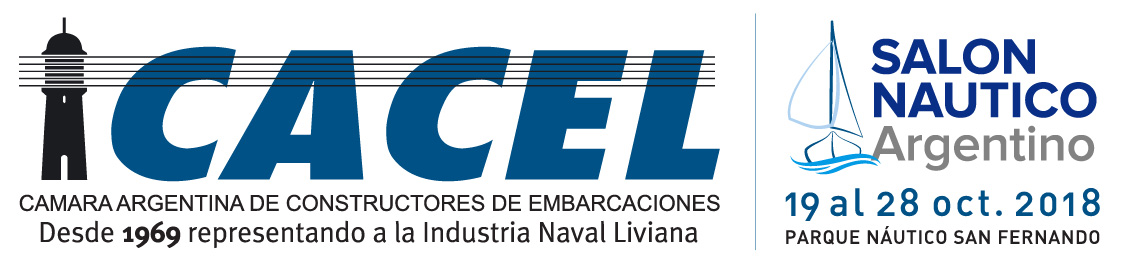 INFORME PARA LA PRENSACACEL PROMUEVE LAS VOCACIONES NAVALES Y OTORGA A LA FACULTAD DE INGENIERÍA DE LA UTN UN ESPACIO DENTRO DEL 22° SALÓN NÁUTICO ARGENTINO Buenos Aires, 26 de Abril.- Por primera vez, la Universidad Tecnológica Nacional (UTN) -Facultad Regional Buenos Aires- dispondrá de un espacio expositivo en el marco del 22° Salón Náutico Argentino.En el stand, titulares de cátedra de la carrera de Ingeniería Naval junto a alumnos y graduados podrán difundir la oferta curricular caracterizada por su orientación enfocada a la formación de ingenieros capaces de desarrollar buques multipropósito, concretamente desde buques mercantes de ultramar (de carga o de placer) a embarcaciones deportivas. Con el más moderno plan de estudios, actualizado a 2013, la UTN exhibe con orgullo lauros internacionales conseguidos por sus alumnos en competencias de alta jerarquía. En 2017, por primera vez un equipo argentino constituido por Martin Jacoby, Nicolás Maslein, Federico Cascon e Ignacio Lozano se presentó y ganó el primer premio con su proyecto de HSC Buque Multipropósito de apoyo a plataformas petrolíferas en el Concurso Mundial de la Society Naval Architecture Marine Engineers (SNAME), dejando en segundo lugar a alumnos de la Universidad de Michigan de los Estados Unidos y en tercero a los alumnos de la Universidad de Ciencia y Tecnología de Noruega. Esta decisión de CACEL brindar un espacio para la difusión de la carrera de ingeniería naval dictada por la UTN, está alineada a otras acciones plurianuales de la Cámara vinculadas al fomento de las vocaciones navales y la formación técnica, tanto a nivel universitario como terciario.Además, una vez más, las puertas del Salón Náutico Argentino estarán abiertas de modo libre y gratuito a los cursantes de las carreras de ingeniería y arquitectura naval, así como a los estudiantes de oficios en escuelas técnicas, como un modo de alentar en los jóvenes la elección de este camino profesional.Agradecemos su difusiónContacto de Prensa:AM ComunicacionesMaría Inés Scalamiscala@amcomunicaciones.com.ar